Playbook to Inject the Healthy Undercurrent of Security, Forgiveness & Unconditional Love  Unhealed Wound Seed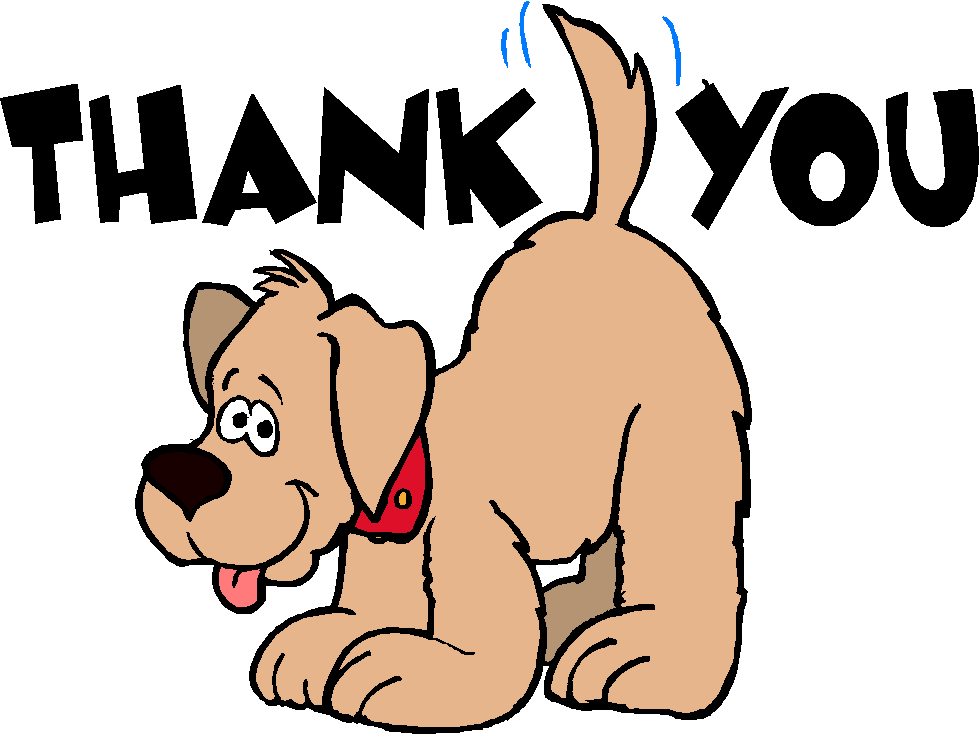 Fostering a Pet​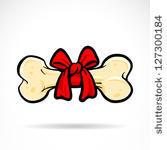 Who:​  Michael with the supporters - his mom, biological dad and Cousin James​What:Michael and his supporters will research together on the internet the benefits of fostering shelter animalsMichael and his mom and dad will go together to the local animal shelter to fill out an application to become a pet foster parentOnce a pet is selected, Michael and his supporters will research for appropriate pet caretaking needsWhen:​Michael and his supporters will meet Friday night, November 11, for mom’s homemade tacos and will then all go to the public library to research on the internet for information on fostering a petPlan to have the application completed to foster a pet by December 1 (Mom agrees to be the designated foster since Michael is a minor; however, Michael will be the primary caretaker)Goal is to get custody of first foster pet by January 1​Where:​Research will occur at the public libraryWill apply to foster a pet at the local Animal Shelter​How:​Possible internet sites to research together on fostering a pet:www.petfinder.comwww.paws.org www.supportdogs.org Mom and Dad will go with Michael to submit application to foster a petDad will assist Michael in researching for the appropriate pet caretaking needs and will supply all the needed supplies (food bowls, collar, leash, etc.)James will go with Michael and his mom and dad on the day to pick up their foster pet and will assist Michael in walking and playing with the pet